In 1 Minute auf den Punkt 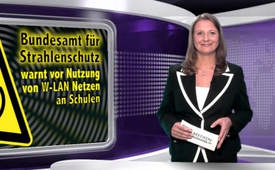 Bundesamt für Strahlenschutz warnt vor Nutzung von W-LAN Netzen an Schulen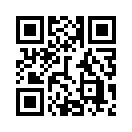 Aktuelle Studien zeigen, dass eine dauerhafte Strahlungsbelastung vor allem durch WLAN und Handynutzung, auch unterhalb der gesetzlichen Grenzwerte, zu einer „Auffälligkeit“ bei Schülern führt. Diese „Auffälligkeiten“ reichen von Konzentrationsstörungen über Aggressivität, Kopfschmerzen, Müdigkeit bis hin zu ADS/ADHS, Gehirntumoren und Krebs.Bundesamt für Strahlenschutz warnt vor Nutzung von W-LAN Netzen an Schulen. Aktuelle Studien zeigen, dass eine dauerhafte Strahlungsbelastung, vor allem durch WLAN und Handynutzung, auch unterhalb der gesetzlichen Grenzwerte, zu einer „Auffälligkeit“ bei Schülern führt. Diese „Auffälligkeiten“ reichen von Konzentrationsstörungen über Aggressivität, Kopfschmerzen, Müdigkeit bis hin zu ADS/-ADHS, Gehirntumoren und Krebs. Die Weltgesundheitsorganisation (WHO) hat bereits im Jahre 2011 die digitalen Mobilfunktechnologien in die Liste der krebserregenden Stoffe aufgenommen. Die Resolution des Russischen Nationalen Komitees zum Schutz vor Nicht-Ionisierender Strahlung an alle Regierungen der Welt zeigt darüberhinaus besorgniserregende Ergebnisse von Studien an Jugendlichen zwischen 15 und 19 Jahren auf. Vor diesem Hintergrund wird schnell klar, warum immer mehr Bundesländer von W-LAN an Schulen abraten.von uw.Quellen:http://www.welt.de/gesundheit/article137612666/Bundesamt-warnt-Schulen-vor-WLAN-Netzen.htmlhttp://ul-we.de/who-stuft-hochfrequente-elektromagnetische-strahlung-in-die-kategorie-2b-auf-die-liste-der-krebsstoffe-ein/http://ul-we.de/category/faq/schulenDas könnte Sie auch interessieren:#ADHS - und ADS - www.kla.tv/ADHS

#1MinuteAufDenPunkt - In 1 Minute auf den Punkt - www.kla.tv/1MinuteAufDenPunktKla.TV – Die anderen Nachrichten ... frei – unabhängig – unzensiert ...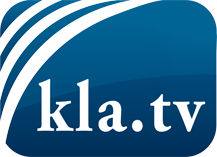 was die Medien nicht verschweigen sollten ...wenig Gehörtes vom Volk, für das Volk ...tägliche News ab 19:45 Uhr auf www.kla.tvDranbleiben lohnt sich!Kostenloses Abonnement mit wöchentlichen News per E-Mail erhalten Sie unter: www.kla.tv/aboSicherheitshinweis:Gegenstimmen werden leider immer weiter zensiert und unterdrückt. Solange wir nicht gemäß den Interessen und Ideologien der Systempresse berichten, müssen wir jederzeit damit rechnen, dass Vorwände gesucht werden, um Kla.TV zu sperren oder zu schaden.Vernetzen Sie sich darum heute noch internetunabhängig!
Klicken Sie hier: www.kla.tv/vernetzungLizenz:    Creative Commons-Lizenz mit Namensnennung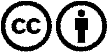 Verbreitung und Wiederaufbereitung ist mit Namensnennung erwünscht! Das Material darf jedoch nicht aus dem Kontext gerissen präsentiert werden. Mit öffentlichen Geldern (GEZ, Serafe, GIS, ...) finanzierte Institutionen ist die Verwendung ohne Rückfrage untersagt. Verstöße können strafrechtlich verfolgt werden.